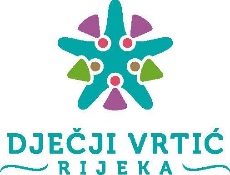 Tel: ++385 51 209 945, Fax: ++385 51 209 979Veslarska ulica 5, 51000 Rijeka, OIB: 30123739908, IBAN: HR3324020061837300005web: http://rivrtici.hr, e-mail: info@rivrtici.hrKLASA:  003-06/01-23/1UR.BROJ: 2170-1-29-23-17Rijeka, 18.5.2023.P O Z I V                                                                               za 17. sjednicu UPRAVNOG VIJEĆA	Na temelju članka 38. Statuta Dječjeg vrtića Rijeka sazivam sjednicu Upravnog vijeća Dječjeg vrtića Rijeka za srijedu  24.5.2023.g. u 8,30 sati, koja će se održati u prostorijama sjedišta Dječjeg vrtića Rijeka, Veslarska ulica 5,  sa sljedećim  PRIJEDLOGOM DNEVNOG REDAUsvajanje zapisnika sa sjednice održane 28.4.2023. godineObavijest o privremenim rezultatima upisa u Dječji vrtić Rijeka za pedagošku 2023./2024. godinu Rješavanje po prigovorima roditelja na Listu reda prvenstva s rezultatima prijava upisa u Dječji vrtić Rijeka za pedagošku 2023./2024. godinuZamolba za produljenje neplaćenog dopustaOdluka o raspisivanju natječaja za radno mjesto Referent zaštite na radu i zaštite od požaraRaznoDostaviti članicama:1.   Nadja Poropat2.   Ružica Mirić Agbaba3.   Tajana Masovčić4.   Božidarka-Matija Čerina Kapetanović5.   Ivana Crnić6.   Lorena Brajković7.   Tamara Klasan Brnčićte - Upravni odjel za odgoj i obrazovanje, kulturu, sport i mlade                                                                                                     Predsjednica                                                                                                    Nadja Poropat 